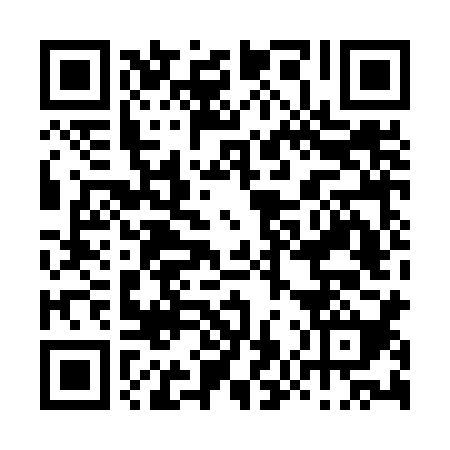 Prayer times for Reguengo de Alviela, PortugalWed 1 May 2024 - Fri 31 May 2024High Latitude Method: Angle Based RulePrayer Calculation Method: Muslim World LeagueAsar Calculation Method: HanafiPrayer times provided by https://www.salahtimes.comDateDayFajrSunriseDhuhrAsrMaghribIsha1Wed4:536:351:316:268:2810:042Thu4:516:341:316:268:2910:053Fri4:506:331:316:278:3010:074Sat4:486:321:316:278:3110:085Sun4:476:311:316:288:3210:096Mon4:456:291:316:288:3310:117Tue4:436:281:316:298:3410:128Wed4:426:271:316:298:3510:149Thu4:406:261:316:308:3610:1510Fri4:396:251:316:308:3710:1611Sat4:376:241:316:318:3810:1812Sun4:366:231:316:328:3910:1913Mon4:346:221:316:328:4010:2114Tue4:336:211:316:338:4110:2215Wed4:326:201:316:338:4110:2316Thu4:306:201:316:348:4210:2517Fri4:296:191:316:348:4310:2618Sat4:286:181:316:358:4410:2719Sun4:266:171:316:358:4510:2920Mon4:256:161:316:368:4610:3021Tue4:246:161:316:368:4710:3122Wed4:236:151:316:378:4810:3223Thu4:216:141:316:378:4810:3424Fri4:206:141:316:388:4910:3525Sat4:196:131:316:388:5010:3626Sun4:186:121:316:388:5110:3727Mon4:176:121:326:398:5210:3928Tue4:166:111:326:398:5210:4029Wed4:156:111:326:408:5310:4130Thu4:146:101:326:408:5410:4231Fri4:146:101:326:418:5510:43